Приложение 4Наименование товара: Датчик температуры.Код ЕНС ТРУ: 265151.700.000085Инициатор: ТОО «АВIТЕСН Group»Техническая спецификация:Датчики температуры SenseKZ предназначены для преобразования температуры в аналоговый унифицированный выходной сигнал постоянного тока (4-20 мА) или цифровой протокол HART. Подробные технические характеристики указаны в файле «Руководство по эксплуатации».Основные технические данные и характеристикиКонтактная информация: Якубова Е.А., тел.8-771-753-30-21, lohtina.e@abitech.kz
Дата предоставления технической спецификации: 12.07.2023 г.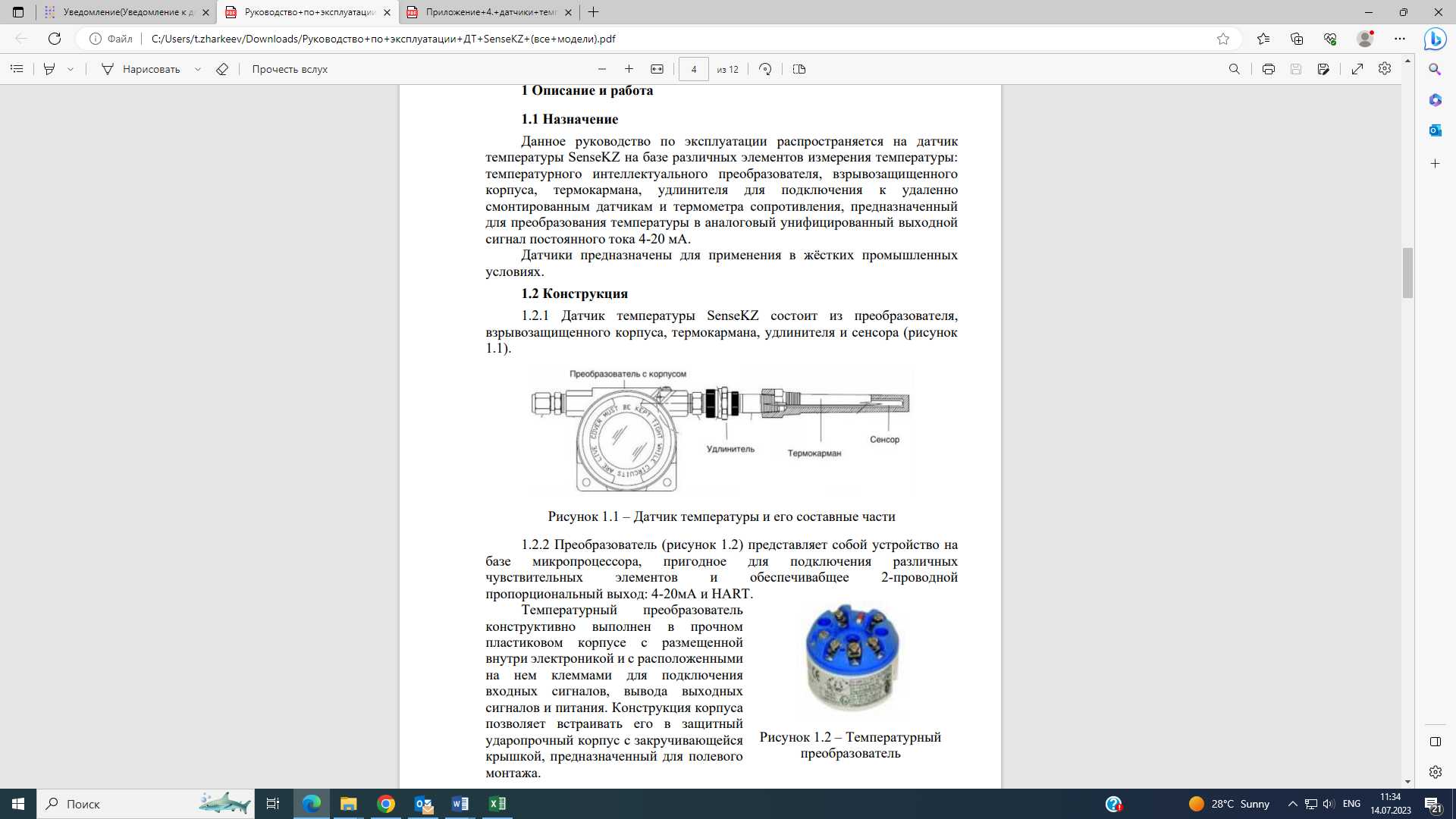 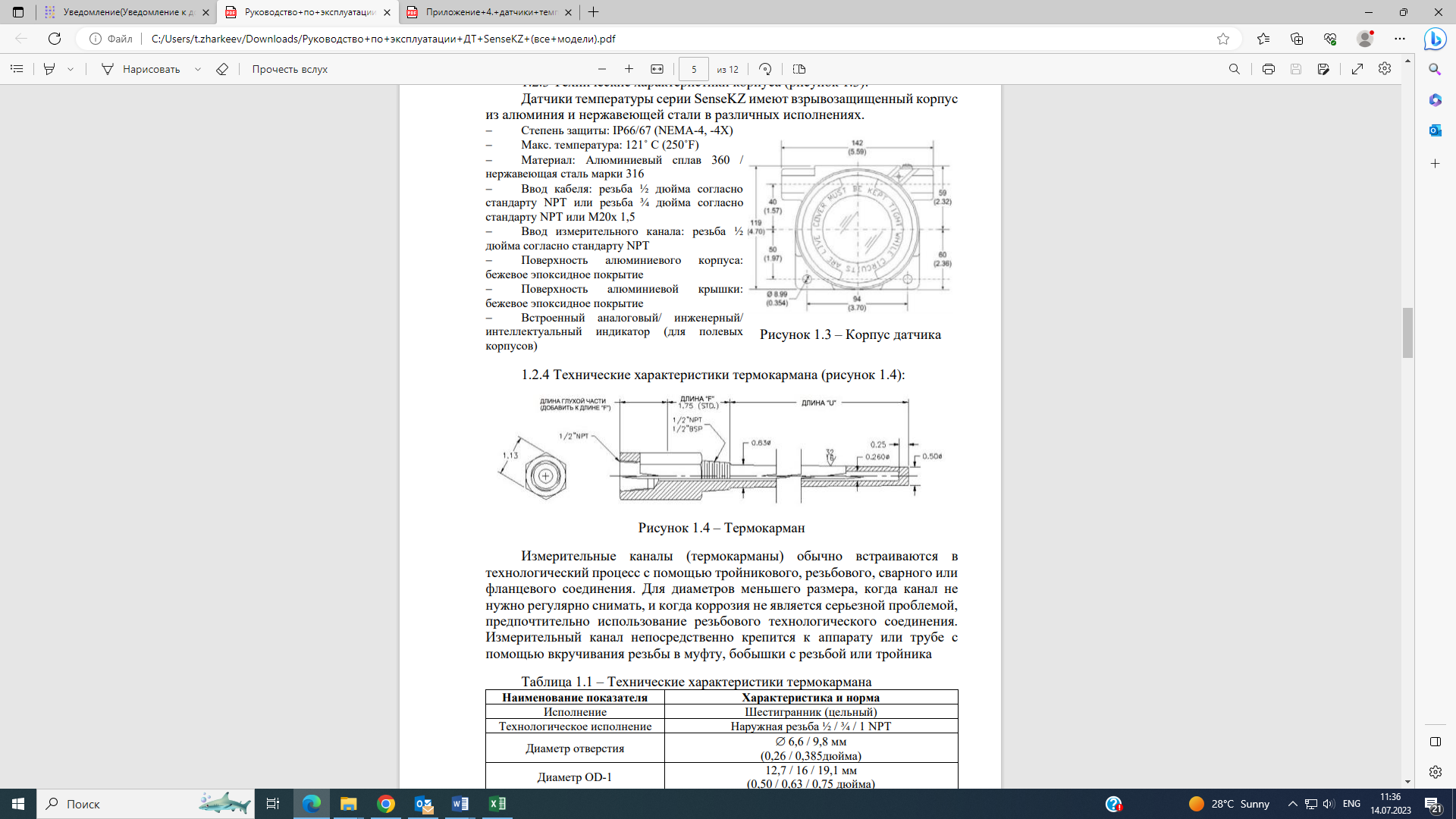 Наименование показателяХарактеристика и нормаИсполнениеШестигранник (цельный)Технологическое исполнениеНаружная резьба ½ / ¾ / 1 NPTДиаметр отверстия 6,6 / 9,8 мм (0,26 / 0,385дюйма)Диаметр OD-112,7 / 16 / 19,1 мм (0,50 / 0,63 / 0,75 дюйма)Диаметр OD-216 / 19,1 / 21,44 / 22,35 / 25,4 мм (0,63 / 0,75 / 0,844 / 0,88 / 1,00 дюйма)Длина удлинения «F»44,45 / 57,15 / 69,85 / 82,55 / 95,25 / 107,95 / 120,65 мм (1,75 / 2,25 / 2,75 / 3,25 / 3,75 / 4,25 / 4,75 дюйма)Длина погружения «U»25,4 – 609,6 мм (1 – 24 дюйма)МатериалНержавеющая сталь 304 / 316ДизайнСужаемый / прямой / ступенчатый